บันทึกข้อความ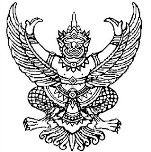 ส่วนราชการ  กลุ่มงานการเงิน โรงเรียนละอุ่นวิทยาคารที่……………………………………………วันที่...............................................................................................เรื่อง    ส่งหลักฐานชดใช้ยืม          เงินงบประมาณ            เงินทดรองราชการ       เรียน    ผู้อำนวยการโรงเรียนละอุ่นวิทยาคาร		ด้วยข้าพเจ้า......................................................................................ตำแหน่ง.........................ขอส่งหลักฐานเพื่อชดใช้ยืมเงินเป็นค่า       ค่าใช้จ่ายในการฝึกอบรม/ประชุม/สัมมนาฯ   จำนวนเงิน  .........................  บาท       ค่าใช้จ่ายในการเดินทาง                          จำนวนเงิน  .........................  บาท       ค่าใช้จ่ายประชุมราชการ                         จำนวนเงิน  .........................  บาท       อื่นๆโปรดระบุ............................................................................................................................................................................................................ จำนวนเงิน  .........................  บาท                 ตามสัญญายืมเงินที่  ................./.............ลงวันที่ ....... เดือน ...................  พ.ศ. .................และขอส่งเงินสดคืน  จำนวนเงิน ..............................  บาท   ตามหลักฐานดังแนบ                       จึงเรียนมาเพื่อโปรดพิจารณาอนุมัติ(ลงชื่อ)..........................................................                                                                                                                                   (..............................................................)                                                                         ตำแหน่ง............................................................ตรวจสอบแล้ว ลงชื่อ..........................................หัวหน้างานการเงิน      (นางสาวพิมพา   กาหลง)								เสนอผู้บริหาร							-ทราบ							-อนุมัติ  ให้การเงินเก็บหลักฐาน(ลงชื่อ)..........................................................                                                                                                                                      (………………………………….………………..)                                                                         ตำแหน่ง ผู้อำนวยการโรงเรียนละอุ่นวิทยาคาร